ОПЕРАТИВНЫЙ ЕЖЕДНЕВНЫЙ СВОДНЫЙ ПРОГНОЗвозникновения и развития ЧС, связанных с состоянием (изменением) погодных условий и РХБ обстановки в Ставропольском крае на 27 августа 2022 г.Обстановка по состоянию на 26 августа 2022 годаМетеорологическая обстановка По данным метеорологических наблюдений в крае осадков не отмечалось. На всей территории усиливался восточный ветер до 15-21 м/с, в восточной части наблюдалась пыльная буря. Максимальная температура воздуха днем 25 августа была +29…+34°, в г. Кисловодске +26°, минимальная в ночь на 26 августа +14...+21°.1.2 Гидрологическая и водохозяйственная обстановкаУровни воды на реках края ниже показателей опасных отметок. В прошедшие сутки неблагоприятные и опасные гидрологические явления на реках края не наблюдались. Чрезвычайные ситуации, связанные с опасными гидрологическими явлениями, не прогнозируются.1.3 ПожарнаяПо данным Министерства природных ресурсов и охраны окружающей среды на территории края действующих очагов лесных пожаров не зарегистрировано.             До выпадения эффективных осадков чрезвычайная пожароопасность (5 класс) – на территории Туркменского, Арзгирского, Буденновского, Левокумского, Нефтекумского, Степновского, Курского, Советского, Кировского, Георгиевского, Минераловодского МО. Высокая пожароопасность (4 класс) – на территории Новоалександровского, Красногвардейского, Изобильненского, Труновского, Ипатовского, Петровского, Апанасенковского, Благодарненского, Новоселицкого, Грачевского, Шпаковского, Александровского, Андроповского, Кочубеевского, Предгорного МО.1.4 РХБРадиационная, химическая и бактериологическая обстановка на территории края                           в норме. По данным наблюдений метеорологических станций края мощность экспозиционной дозы гамма-излучения не превышала естественного радиационного фона 0,09 - 0,17 мкЗв/ч.1.5 ЭпидемиологическаяНа контроле.1.6 ЭкологическаяПо данным стационарных постов наблюдения за загрязнением атмосферного воздуха превышения предельно допустимых концентраций вредных веществ в приземном слое не наблюдалось. 1.7 Агрометеорологическая В прошедшие сутки неблагоприятные и опасные агрометеорологические явления  не наблюдались.2.   Прогноз ЧС и происшествий на 27 августа 2022 года.2.1 Природные и природно-техногенные ЧС и происшествия.              	На территории Туркменского, Арзгирского, Буденновского, Левокумского, Нефтекумского, Степновского, Курского, Советского, Кировского, Георгиевского, Минераловодского МО существует вероятность возникновения происшествий, связанных с низовыми беглыми и низовыми устойчивыми пожарами (кустарники, сухая трава), площадью не более  (Источник происшествий – чрезвычайная пожароопасность, 5 класс).До конца суток 26 августа в северной части и ночью на всей территории края существует вероятность возникновения чрезвычайных ситуаций и происшествий, связанных с ухудшением условий дорожного движения, увеличение количества ДТП, повреждением (обрывом) линий связи и ЛЭП, повреждением кровли, слабо закрепленных и широкоформатных конструкций, рекламных щитов и деревьев, нарушениями работы систем жизнеобеспечения, осложнением условий проведения аварийно-восстановительных работ (Источник происшествий – ночью порывы 15-20 м/с, в первой половине ночи порывы ветра 30 м/с).Справочно (по данным Ставропольского Гидрометцентра):Ожидаемая метеорологическая обстановка в ближайшие сутки с 18:00 26 августа 2022 г. до 18:00 27 августа 2022 г.:Опасные метеорологические явления: в первой половине ночи в северной части 30 м/с; в восточной части и юго-западных районах местами чрезвычайная пожароопасность (5 класс).Неблагоприятные метеорологические явления: днем в западной части местами гроза, ночью порывы восточного ветра 15-20 м/с, днем местами пыльная буря; местами высокая пожароопасность (4 класс). 2.2 Техногенные ЧС и происшествия:2.2.1. Существует вероятность возникновения техногенных чрезвычайных ситуаций и происшествий локального уровня: возможны дорожно-транспортные происшествия, пожары в зданиях жилого и социально-бытового назначения, пожары на объектах промышленности, аварии на магистральных газо- и нефтепроводах, аварии на объектах ЖКХ, аварии на электроэнергетических системах, аварии на грузовом и пассажирском железнодорожном и авиационном транспорте, взрывы бытового газа, происшествия на химически опасных объектах, террористические акты (источник ЧС – неудовлетворительное состояние дорожного покрытия, техническая неисправность и высокий износ оборудования, сетей ЖКХ, несанкционированные врезки в трубопроводы, механические повреждения, недостаточная организация безопасности сооружений, человеческий фактор).2.3 ЧС биолого-социального характераНа территории края существует вероятность возникновения  новых очагов заболевания африканской чумой свиней. Справочно:В соответствии с Постановлением администрации Новоселицкого муниципального округа Ставропольского края от 22.07.2022 № 509 в связи с регистрацией случая заболевания африканской чумой свиней на территории свинотоварной фермы сельскохозяйственного производственного кооператива колхоза имени 1-го Мая, расположенного в 0,7 км западнее села Чернолесского Новоселицкого МО,  с 16:10 22.07.2022г. на территории Новоселицкого МО введен режим ЧС. Проводятся карантинные мероприятия.Ежедневный оперативный прогноз возникновения ЧС и происшествий на территории Ставропольского края может быть скорректирован экстренными предупреждениями.3. Рекомендованные превентивные мероприятия.3.1 Рекомендованные превентивные мероприятия для территориальных органов федеральных органов исполнительной власти, органов исполнительной власти Ставропольского края и органов местного самоуправленияорганизовать оповещение руководящего состава и формирований о вероятном возникновении чрезвычайной ситуации (происшествия);организовать оповещение населения о вероятном возникновении чрезвычайной ситуации (происшествия);организовать информирование населения о правилах поведения и способах защиты в условиях воздействия поражающих факторов чрезвычайной ситуации (происшествия);  проверить готовность сил и средства постоянной готовности к действиям по предназначению;уточнить план действий по предупреждению и ликвидации чрезвычайных ситуаций (происшествий);уточнить состав сил и средств, привлекаемых к ликвидации последствий чрезвычайной ситуации (происшествия);уточнить наличие и достаточность материального и финансового резерва для ликвидации последствий чрезвычайной ситуации (происшествия), при необходимости провести его восполнение (в том числе материалы для восстановления линий электропередач);-	организовать выполнение комплекса превентивных мероприятий по снижению риска возникновения происшествий и уменьшению их последствий, связанных с чрезвычайной и высокой пожароопасностью:-	организовать контроль пожарной обстановки на особо опасных участках;-	организовать опашку пожароопасных участков;-	организовать проверку готовности резервных источников для забора воды, состояние путей подъезда к ним, возможности по забору воды;-	организовать взаимодействие с постоянно действующими органами управления РСЧС, отрядами федеральной противопожарной службы, пожарными частями на своих территориях.-	ограничить посещение гражданами лесных массивов и въезд в них транспортных средств;-	организовать размещение шлагбаумов на лесных дорогах, регистрацию всего въезжающего и выезжающего транспорта;- организовать выполнение комплекса превентивных мероприятий по снижению риска возникновения ЧС (происшествий) и уменьшению их последствий связанных с сильным порывистым ветром: -  ограничить выход транспортных средств; -  усилить контроль состояния энергосистем; - проверить готовность аварийных бригад к реагированию на аварии на объектах жизнеобеспечения и на системах энергоснабжения; -  организовать контроль состояния высотных сооружений, воздушных линий связи и линий электропередач. -  проверить готовность к работе аварийных источников энергоснабжения; -  организовать укрытие автомобильной техники в гаражах и под навесами или вывод ее на безопасную территорию, свободную от застройки, линий электропередач, высотных сооружений, высоких деревьев;  -  провести проверку крепления высотных сооружений (вышек, высотных кранов, мачт, металлических труб и т.д.);При возникновении предпосылок ЧС (происшествий) немедленно принимать меры к их ликвидации и в течение 5 минут организовать представление информации в оперативную дежурную смену ЦУКС ГУ МЧС России по Ставропольскому краю.3.2 Рекомендуемые превентивные мероприятия для руководителей потенциально-опасных объектов. проверить готовность локальных систем оповещения населения на объектах;усилить контроль работы систем управления промышленной безопасностью;организовать своевременное проведение технического диагностирования; проверить состояние систем аварийного контроля и предотвращения возникновения аварий;проверить состояние систем защиты персонала ПОО и населения от воздействия поражающих факторов в случае возможных аварий;- проверить готовность специализированных аварийных бригад к локализации и ликвидации возможных аварий.3.3 Рекомендации для населения.3.3.1 Рекомендуемые превентивные мероприятия для населения, связанные                    с чрезвычайной и высокой пожароопасностью:- населению соблюдать крайнюю осторожность при обращении с огнем, не разводить костры в лесных массивах и степных территориях;- при нахождении на территории лесных или степных массивов не курить во время движения, не допускать выбрасывание не затушенных сигарет.3.3.2 Рекомендуемые превентивные мероприятия для населения, связанные с сильным порывистым ветром:   - водителям по возможности воздержаться от поездок на личном автотранспорте либо быть предельно внимательными при дорожном движении; - пешеходам соблюдать повышенную осторожность при переходе через автотрассы и при нахождении вблизи них; - соблюдайте осторожность при нахождении на улице, не оставляйте без присмотра детей! Особое внимание обращайте на провода линий электропередач, контактных сетей электротранспорта, на ветки деревьев;  -  отгоните от деревьев и ветхих строений личный автотранспорт;  -  избегайте длительного нахождения вблизи стен домов, т.к. с крыш возможно падение кровельных материалов;  -  сделайте запас свечей, фонариков на случай перебоев в электроснабжении.Будьте внимательны и осторожны! При необходимости обращайтесь по Единому телефону пожарных и спасателей 01 (со стационарных аппаратов), 101 (с мобильных аппаратов) или по телефону Единой Дежурной Диспетчерской Службы Спасения 112.	- О выполненных превентивных мероприятиях прошу доложить оперативному дежурному ЕДДС Минераловодского городского округа  по телефонам:  8(87922) 9-51-70, 9-51-71, с последующим письменным подтверждением по факсу:  8(87922) 5-71-12 или по электронной почте: eddsmvo@yandex.ruИсп: Бельцова Е.А.  8(87922 )9-51-70согласно расчет рассылкиМУНИЦИПАЛЬНОЕ БЮДЖЕТНОЕ УЧРЕЖДЕНИЕ"ЦЕНТР ПО ЧРЕЗВЫЧАЙНЫМ СИТУАЦИЯММИНЕРАЛОВОДСКОГО ГОРОДСКОГО ОКРУГА"(МИНЕРАЛОВОДСКИЙ ЦЕНТР ПО ЧС)357212, г. Минеральные Воды ул. Гагарина 87аОД тел. 9-51-70;  тел./факс (8-87922)-57-112; тел.112ЕДДС e-mail: eddsmvo@yandex.rue-mail: mvgoh@mail.ruсайт: www. mvgoch.ruОКПО 78778982 ОГРН 1052601060082ИНН 2630036095 КПП 26300100124 августа 2022 г. № ОД/ 1426На исх. №                   от                      г. согласно расчет рассылкиНачальник ЕДДС Минераловодского городского округа 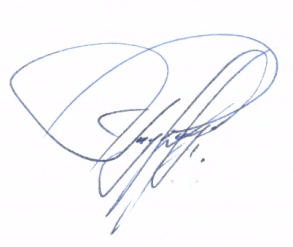 А.Ю. Туболушкин